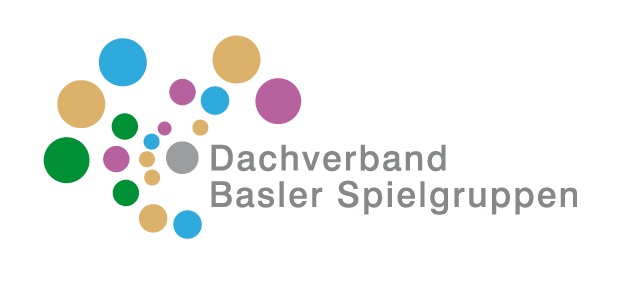 Formular zur finanziellen Entschädigung bei Gesprächen mit Schulleitungen und KindergartenlehrpersonenAbrechnung zusätzlicher Leistungen in Form von Gesprächen mit Schulleitungen und Kindergartenlehrpersonen					Der Austausch steht....   in Zusammenhang mit verpflichteten Kindern.   in Zusammenhang mit nicht verpflichteten Kindern.   in Bezug auf die Sprachentwicklung.   in Bezug auf allgemeine Entwicklungsfragen.   der Austausch bezieht sich auf Kinder, die bereits den Kindergarten       besuchen bzw. vor dem Eintritt in den Kindergarten stehen.   der Austausch bezieht sich auf Kinder, die noch nicht den       Kindergarten besuchen.   in Zusammenhang mit einzelnen Kindergartenlehrpersonen.   in Zusammenhang mit Teams und Schulleitungen.Bitte senden Sie dieses Formular nach spätestens 5 Tagen per Mail an den Dachverband Basler Spielgruppen Freie Strasse 35, 4001 Baselinfo@basler-spielgruppen.chDatum:Visum GSL DBS:	Datum und Dauer des GesprächsSpielgruppe (Name + Adresse + Tel.)Grund des GesprächsSpielgruppenleiterIn (Adresse + Telefon)Vor/Nachbereitung: Ja                                            Nein                                                SchulleitungBankverbindung (Name der Bank)Kindergartenlehrperson            (Name + Telefonnummer)IBAN Kontonummer (Spielgruppe/Spielgruppenleitung mitAdressangabe)Bemerkungen